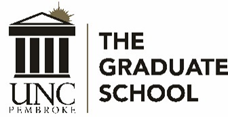 Repeat a Graduate Course Request FormUNCP Graduate Student should use this form to request repeating a graduate course other than those identified in course descriptions as repeatable.  Graduate regulation information concerning repetition of a graduate course:Request to repeat a graduate course must be completed by the student using this form.Request must be approved by the student's program director and the Graduate School Dean. Degree credit for repeated courses will be given only once. Both the original grade and the grade received in the repetition will be recorded and used in calculating the overall GPA. A course can only be repeated one time.	____________________________________________________________________________Signature of Student 	                           Date Office Use OnlySignature of Dean, Graduate School 			      Date Name: 
Banner ID: 
Phone: 
Email:
Address: 
Course Prefix and Number: 
Course Title: 
